CALIFORNIA WATERFOWL DELAYED WHEAT HARVEST INCENTIVE PROGRAM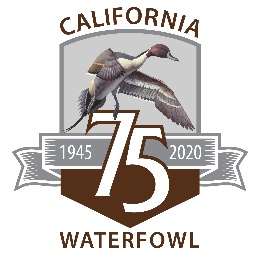 APPLICATIONThe Delayed Harvest Wheat Incentive Program pays farmers $30-40 per acre to delay wheat +/or triticale harvest until July 1-15 in order to allow time for wild duck nests in their fields to hatch, and for the ducklings to get to water. For complete details, please go to www.calwaterfowl.org/wheat.Application deadline: 4 p.m. March 25, 2020Who’s eligible: farmers in Butte, Colusa, Sutter, and Yolo counties who have planted winter wheat +/or triticale close to a summer water source; i.e. planted rice, managed wetlands, creeks or irrigation canals. Where to apply: Fax this form to 916-648-1665, or mail it to:ATTN DELAYED WHEAT HARVEST PROGRAM
California Waterfowl
1346 Blue Oaks Blvd., Suite 100
Roseville CA 95678Questions: Call Waterfowl Programs Supervisor Caroline Brady at 916-275-1018.Date: _________________Name of property: _________________________________________________________Address of property: _______________________________________________________Names of owner(s): _______________________________________________________Type of ownership: ________________________________________________________
                                (sole, lease, partnership, corporation, etc.)Wheat field details (if possible, please include a map of field locations):Form continues on next page.Average date of harvest _____________________Water source of proposed parcel: _____________________________________________ 			               E.g., water district, groundwater etc.Past Participant of CWA Egg Salvage Program (Y/N) ____Please describe your participation in other partnerships or programs________________________________________________________________________________________________________________________________________________________________________________________________________________________________________________________________________________________________________________________________________________________________________Name of person designated to sign contracts*: __________________________________Title (President, Secretary, Owner, Lessor, etc.): _________________________________Address: ________________________________________________________________
  	  (street address, city, state, ZIP code)Phone: __________________________ E-mail: _________________________________Contact for property (if different than above): ____________________________________Address: ________________________________________________________________
  	  (street address, city, state, ZIP code)Phone: __________________________ E-mail: _________________________________Thank you for applying to the Delayed Wheat Harvest Incentive Program! We will be surveying applicants' properties March 10-30, 2020, and announcing awards April 10.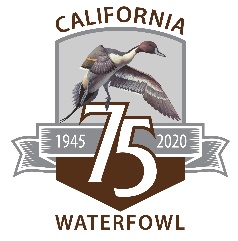 www.calwaterfowl.orgField (#)AcresIrrigated(Y or N)Dominant nearby crops/habitat CountyCross-roads1234